МКОУ «Санчинская СОШ»В рамках реализации проекта «Берегите друг друга» 22 мая 2018г года в Санчинской СОШ провели мероприятие, направленное на профилактику дорожно-транспортных происшествий. В ходе мероприятий были привлечены уч-ся 1-4 кл. проведены беседы на след темы : «Дорожные знаки», «Улица полна неожиданностей», «Пожарная безопасность», «Безопасный отдых во время каникул»   Основные цели и задачи:изучение и проверка знаний правил дорожного движения совершенствование профилактической работы по предотвращению дорожно-транспортных происшествий пропаганда среди детей правил дорожного движения и привитие навыков безопасного поведения на дороге.Безопасное поведение на каникулах дома, на природе, на дорогах.Выработка привычек соблюдать правила.Преподавание курса ОБЖ и система работы в школе по профилактике ДДТТ способствует повышению уровня знаний обучающихся и приобретения навыка безопасного поведения на улицах и дорогах. Преподаватель ОБЖ Меджидов К.И.. рассказал учащимся о пожароопасных ситуациях дома и на природе, о первых шагах при пожаре.Темирбулатов Т.Р. рассказал уч-ся о правилах дорожного движения, о правилах езды в транспорте, рассмотрели некоторые дорожные знаки и их значения. Говорили  о правилах перехода дороги, о правилах поведения в транспорте. Напомнил , что кататься на велосипеде нужно на специальных площадках, закрепили имеющиеся знания по безопасности. Учителя акцентировали внимание на наступление каникул и увеличение транспорта и детей на дорогах. Дети принимали активное участие при опросах, сами задавали много вопросов. В заключение был продемонстрирован фильм «Безопасная дорога» и «Светофор». Дети показали свою осведомленность во многих вопросах, что говорит об их подготовленности .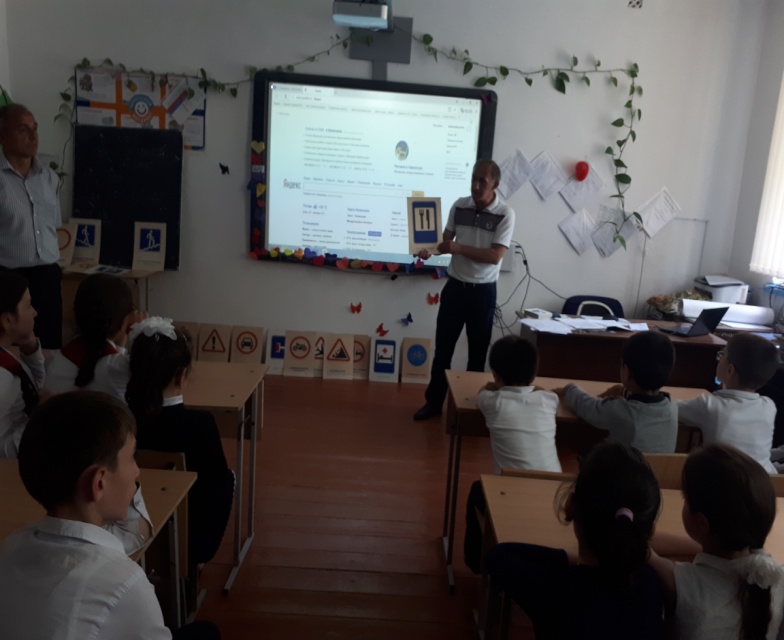 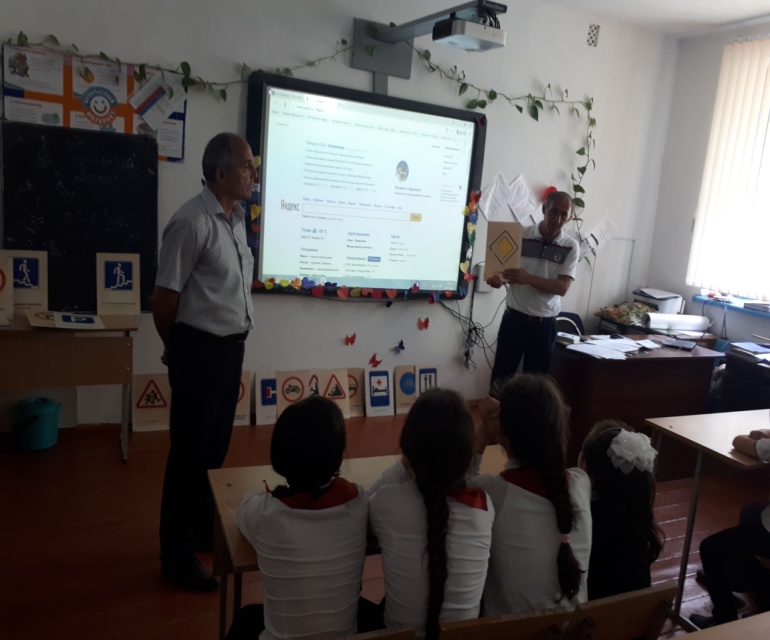 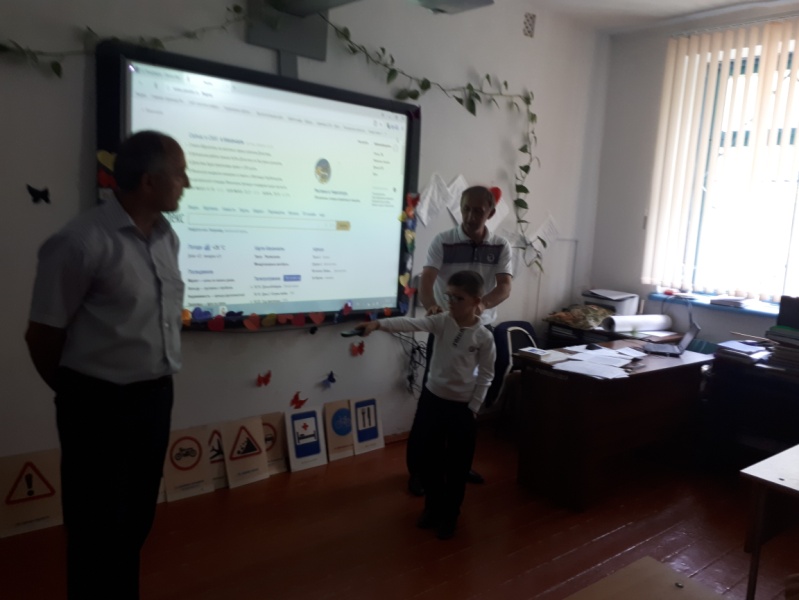 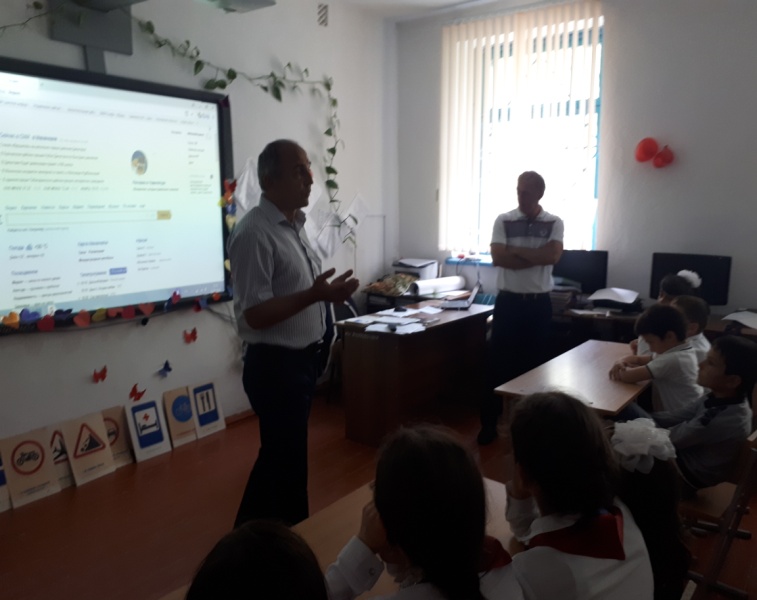 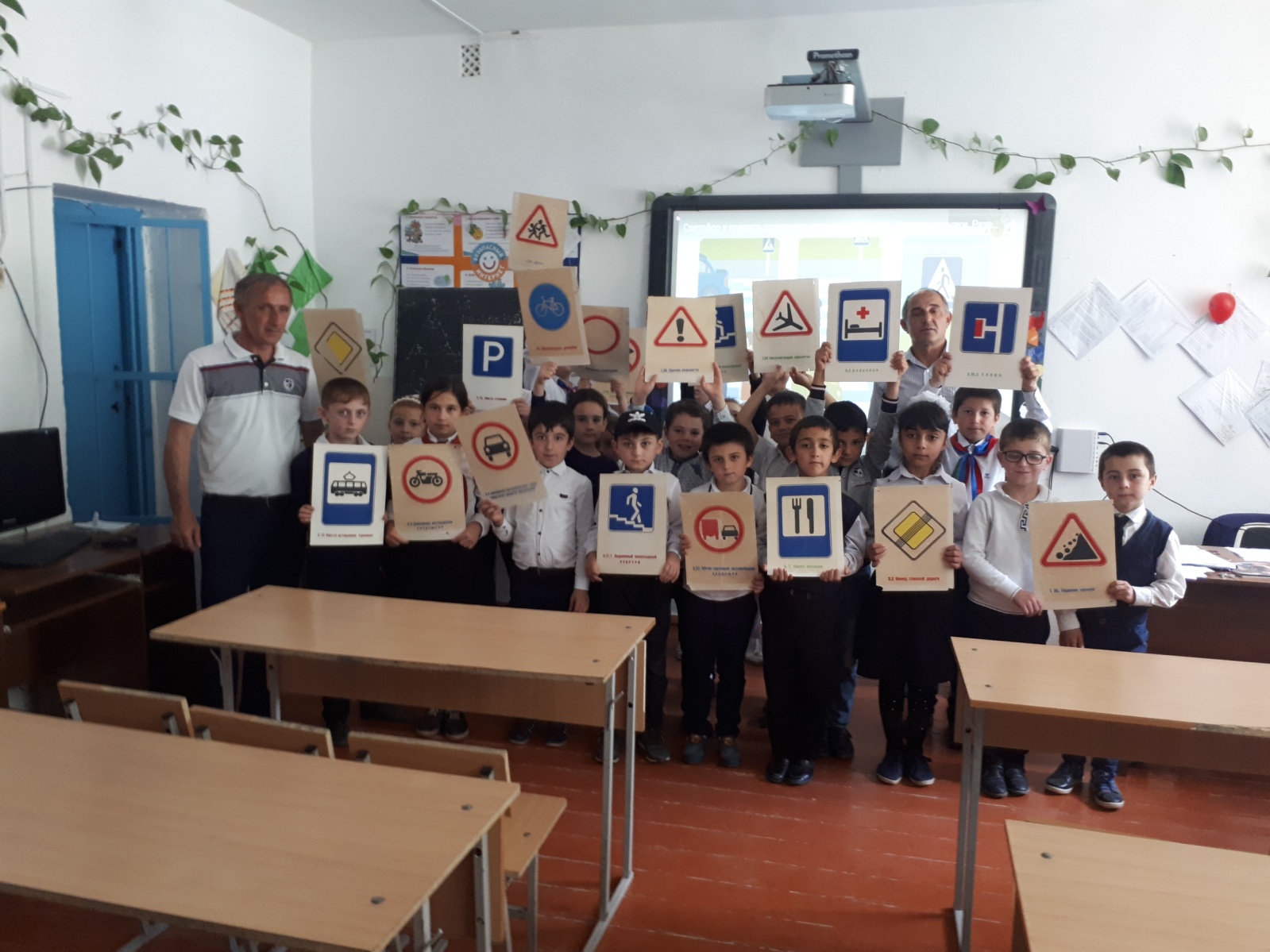 Ответств : зам дир по ВР --Закарьяева Ф.Ш.
